Dnia 4 marca 2022 r.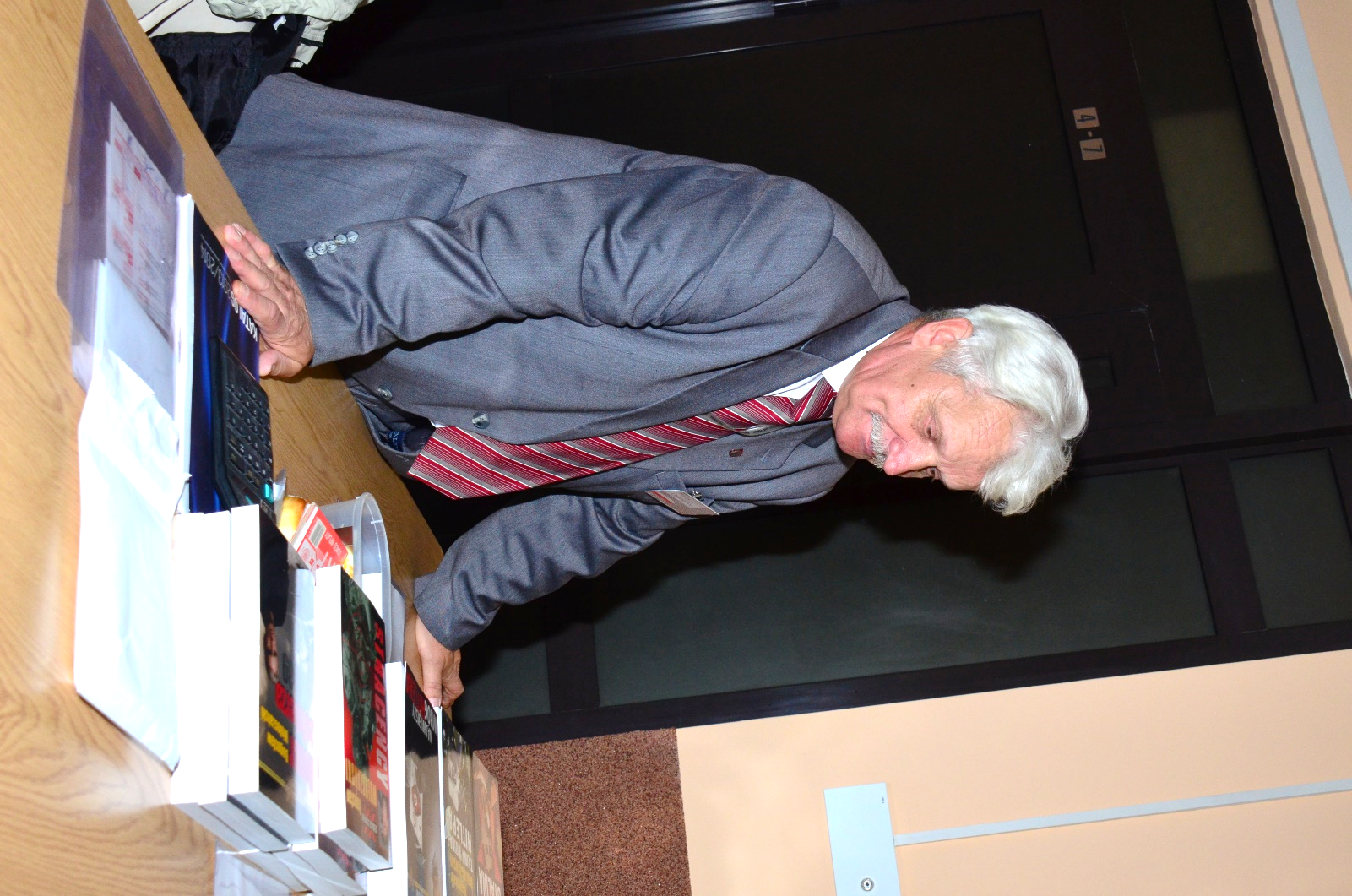 w wieku 71 latodszedł na Wieczną Wartękpt. (r), dr Zbigniew SegitPrezesLubelskiej Organizacji Wojewódzkiej LOKim. gen. Tadeusza Kościuszki- wiceprezes Klubu Żołnierzy Rezerwy LOKprzy Uniwersytecie Przyrodniczym w Lublinie.Członek Honorowy Ligi Obrony Kraju.Z wielkim żalem i głębokim smutkiem żegnamy wybitnego działacza Ligi Obrony Kraju, Kolegę i Przyjaciela.                                                                                       CZEŚĆ JEGO PAMIĘCI!                                                                                                        Koledzy z KŻR przy UP w Lublinie,                                                                                               Zarząd i Biuro ZW LOK                                                                                           Prezes Honorowy LOW LOK                                                                                               Stanisław Jan Dąbrowski